Reedley Primary School Physical Education (PE) and Sport Premium Funding Statement 2019 - 2020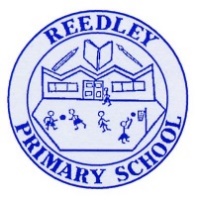 The total funding received in school for 2019-2020 is £19350Planned allocation of funds:Focus on sustaining and increasing participation in competitive sports both within school and within the local sports cluster To take part in daily physical activityPurchase new equipment to support teaching, extra-curricular and lunchtime sports Provide staff training and development, including working alongside a sports specialist on a weekly basis Increased opportunities throughout the day for children to be active, in order to meet government targets To develop the range of after-school sports clubs and activitiesProposed spending of the Sport Premium – school budget to supplement the costings, once the £19350 has been spentBFCITC:   £ 15,500.00   Pendle Sports partnership: £2403.00Quidditch Y3 – Y6: £ 450.00Skipping workshop for all pupils: £ 595.00Skipping ropes purchased: £ 1456.00Other outdoor equipment including trolley £210.07Travel to sports events: £3255.55Urban stride dance workshop: £250.00 - cancelledBring yer Wellies: £460 - cancelledTravel: £ 600.00 - cancelledHothesall Lodge: £3600.00 – school subsidise places - cancelledHothersall Travel: £450.00 - cancelledEvidence used for analysis:                           2019/2020 DATA NOT AVAILABLE DUE TO LOCKDOWN Analysis of data, including group data.Discussions with teachers regarding the quality of P.E coach (Coach Amy) Pupil meetings with children to discuss what and how they have been learning Teacher and Teaching Assistant feedback and informal conversations. Learning Walk in Reception P.E lesson. Informal talk/email correspondence with Coach Amy.Data analysis in PE/sportSchool Year 2019-2020Total fund allocated: £19350Date updated  - June 2020Focus on sustaining and increasing participation in competitive sports both within school and within the local sports cluster To take part in daily physical activityPurchase new equipment to support teaching, extra-curricular and lunchtime sports Focus on sustaining and increasing participation in competitive sports both within school and within the local sports cluster To take part in daily physical activityPurchase new equipment to support teaching, extra-curricular and lunchtime sports Focus on sustaining and increasing participation in competitive sports both within school and within the local sports cluster To take part in daily physical activityPurchase new equipment to support teaching, extra-curricular and lunchtime sports All children will have access to an increased amount of regular physical activity during the school day. Increase in the range of activities and games on offer as well as increase in frequency of activities. The impact of this is planned to be increased uptake in physical activity, achieved through offering a broad range to appeal to all pupils. New playground equipment to be purchased to support individual and team games during break time and lunchtime play sessions. Intended impact to increase amount of active time during playtimes.Staff to develop the range of activities and extra-curricular available throughout lunch time break, to run on various days throughout the week. Children to take part in tournaments and events.Taking part in sport for health purposes to be promoted in assemblies and around the school.Range of events to take place to encourage children to take part in alternative sporting events.Biking sessions for Y5/6 and Reception children.Purchase of new equipment and resources to support the teaching of PE throughout the school, and for use during lunchtime sessions and in extra-curricular clubs.Children had the opportunity to attend extra-curricular tournaments/participation events Children from:KS1 attended a multi-skills participation eventLower KS2 Indoor athletics competitionUpper KS2  -  football and netball events. Key stage 2 with SEND  - Indoor athletics and Boccia which are activities that have been targeted specifically for their needs. This has led to more children being involved in sports against other schools. Teamwork and co-operation are being developed and is celebrated throughout school. In assemblies children receive sports awards after each tournament linked to key aspects Pendle Sports Partnerships have set out. These awards are displayed in the hall on Sports display board, to ensure the profile of physical education is raised throughout schoolFun Run- All children across school took part in a fun run. They were sponsored by family and friends for the number of laps completed and all money raised was for school funds. Focus on general fitness and health.Key stage 2  (Year 3 to Year 6) have all taken part in Quidditch in March 2020 Skipping club- A group of children from KS1 and KS2 take part to practise skipping and complete challenges such as: Can you skip for 2 minutes? How many skips can you do hopping on one leg? Year 2 -  fitness lesson with Coach Amy which was linked to their topic of ‘Fighting Fit’. The children were investigating what happens to our bodies when they exercise. Every class had a session with a specialist skipping coach to promote skipping and overall general fitness. This has been followed up by each class having a set of skipping ropes which can be used as a part of the daily physical exercise.Biking sessions took place for all Reception children and on a voluntary basis for Y5/6 children.A new trolley and play equipment have been purchased, which has increased the games played at playtimes and lunchtimes.Provide staff training and development, including working alongside a sports specialist on a weekly basis Provide staff training and development, including working alongside a sports specialist on a weekly basis Provide staff training and development, including working alongside a sports specialist on a weekly basis School focus with clarity on intended impact on pupils:Actions to achieveEvidence and impactMaintain Pendle Sports Partnership membership and involvement with Burnley In The Community.Intended impact to raise staff skill and confidence level, which in turn will lead to increased quality of teaching provision in PE lessons. Weekly team teaching sessions for all teaching staff with PE expert lead. Development of a range of activities across the curriculum, including team games, dance and gymnastics. PE co-ordinator to attend Cluster group training and planning sessions. Maintain Cluster Sports partnership to benefit from the varied calendar of events throughout the school. Provide transport for pupils to attend events and activities which take place during the school day. Employ PE specialist on a weekly basis to run throughout the year, working with each class for a session every week. Teachers to participate/observe sessions as part of ongoing CPD. Coach Amy has implemented the BFC planning when teaching across school and the standards of P.E lessons have vastly  improved.Informal discussions with class teachers have displayed that many feel more confident and supported with the teaching and delivery of P.E during lessons.  Cold tasks are also being used at the start of topics to identify areas of strengths and weakness for specific skills Pendle Sports Partnership membership has been renewed and pupils are benefitting from accessing a range of team and group events. Increased opportunities throughout the day for children to be active, in order to meet government targets Increased opportunities throughout the day for children to be active, in order to meet government targets Increased opportunities throughout the day for children to be active, in order to meet government targets School focus with clarity on intended impact on pupils:Actions to achieveEvidence and impactWeekly teaching sessions with PE expert teaching across the whole school range, to include all aspects of the PE curriculum (with the exception of swimming, which will remain in Y4 curriculum). Increased after school extra-curricular range of clubs. Participation in Pendle cluster events throughout the academic year.Pendle Cluster Sports partnership to benefit from the varied calendar of events throughout the school. Provide transport for pupils to attend events and activities which take place during the school day. Employ PE specialist on a weekly basis to run throughout the year, working with each class for a session every week. Opportunities for extra PE sessions are timetabled for Year 3 to Year 6 at lunchtime with Coach Amy.Pupils are engaged in extracurricular sporting/physical activity per week Targeted provision for the least active young people (target children include children in club Mon and Weds night).Skipping sessions undertaken by each class on a daily basis for 15 minutes as well as a club after school to promote and raise the profile of physical activity.Competitive opportunities are being provided during break/lunchtime play children to take part in (age and stage appropriate level of competition). We have also met well above the numbers needed for Intra/Inter School Sports. To develop the range of after-school sports clubs and activitiesTo develop the range of after-school sports clubs and activitiesTo develop the range of after-school sports clubs and activitiesSchool focus with clarity on intended impact on pupils:Actions to achieveEvidence and impactContinue to develop Pendle Sports Partnership membership, to include competitive sports matches throughout the school age range. Increased participation in team matches within school, namely tag rugby, netball and football.Renew Pendle Cluster Sports partnership and ensure increased participation in a range of team games and events throughout the year.Taking part in a netball league for KS2 (Yr5/6) Football tournaments (for Upper and Middle) which include both boy and girls participating.3 day Bike-ability sessions for Reception and for Year Six (6 days in total)KS1 Multi-skills participation event during the school dayLKS2 Multi-skills participation event during the school dayDodgeball competitions (Year 5 & 6)Tag Rugby Mega Festivals competition (Year 5 & 6)Indoor athletics for upper and middle key stage.KS2 SEND Indoor athletics.KS2 SEND Boccia.School is part of the Children’s University, where children can collect credits for out of school learning. Many children have gained credits from after school activities and from pursuing other sports in their own time – eg football, dancing, martial arts, swimming.Meeting national curriculum requirements for swimming and water safetyPercentageWhat percentage of your current Year 6 cohort swim competently, confidently and proficiently over a distance of at least 25 metres? N.B. Even though your children may swim in another year please report on their attainment on leaving primary school.What percentage of your current Year 6 cohort use a range of strokes effectively [for example, front crawl, backstroke and breaststroke]?What percentage of your current Year 6 cohort perform safe self-rescue in different water-based situations?Schools can choose to use the Primary PE and Sport Premium to provide additional provision for swimming but this must be for activity over and above the national curriculum requirements. Have you used it in this way?Summary of findingsAt the end of Spring Term, standards of P.E. are positive, with a  vast proportion of children across the school working at age related expectations.91.6% of children achieved age related expectations, which is an increase of 5% from end of Summer Term 20109. 19.4% of children are exceeding expected standards in PE, which is an increase of 2.7% from Summer Term 2019.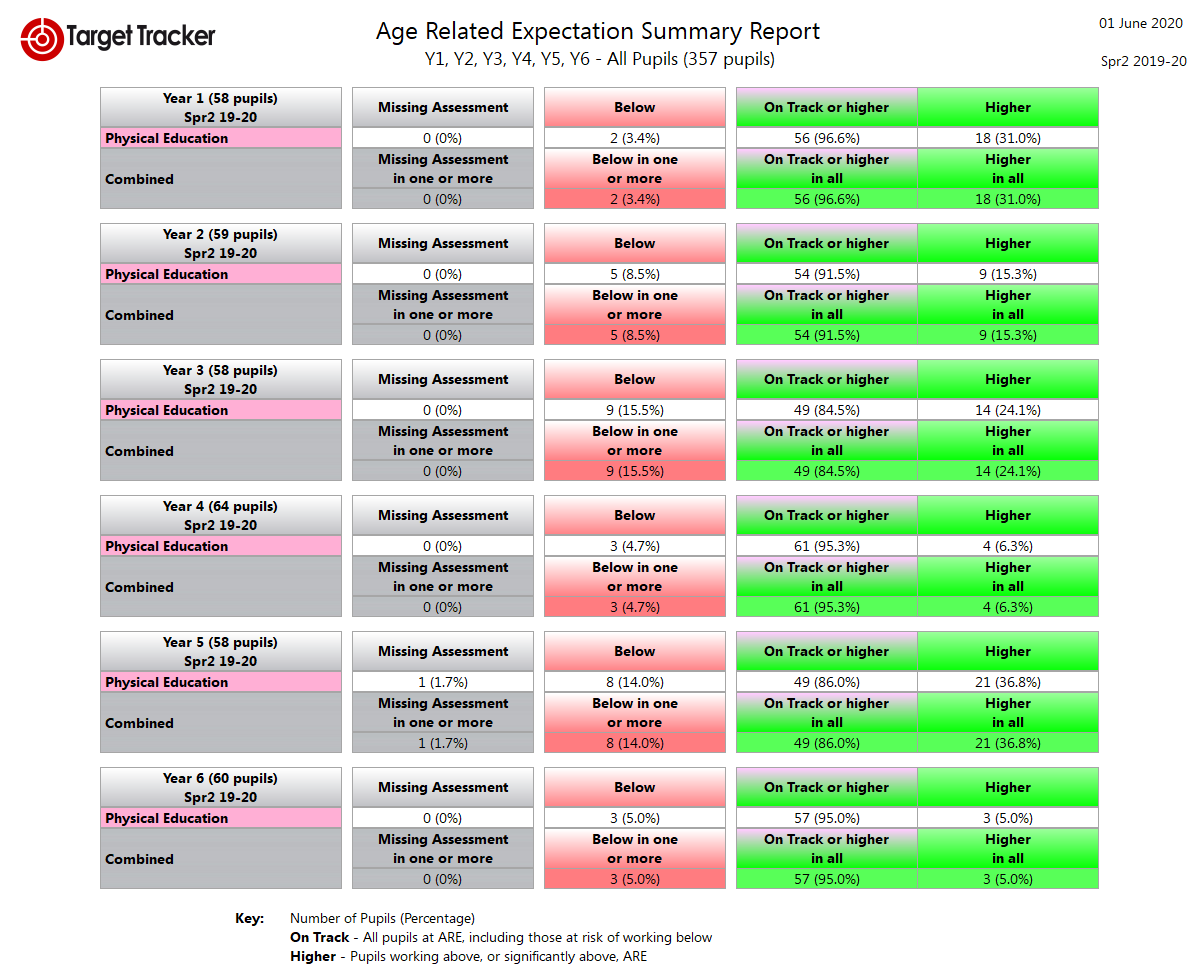 